Зам.директора УВРМагамадова З.К.___________________8.09.2014годКРАТКОСРОЧНЫЙ ПЛАН Ход урокаУрок № 4  Алгебра8.09.2014г.7 «Б»   классТема: Действия  с  рациональными  числамиТема: Действия  с  рациональными  числамиТема: Действия  с  рациональными  числамиОсновные цели и задачи урокаПовторени по  теме:  «Действия  с  рациональными  числами»;-	развитие  навыка  применения  изученного  теоретического  материала  при  решении  различных  видов  практических  упражнений.-	развитие  логики  и  строгости  мышления,  правильности  и  культуры  устной  речи,  воспитание  аккуратности  оформления  решений  различных  видов  упражнений.Повторени по  теме:  «Действия  с  рациональными  числами»;-	развитие  навыка  применения  изученного  теоретического  материала  при  решении  различных  видов  практических  упражнений.-	развитие  логики  и  строгости  мышления,  правильности  и  культуры  устной  речи,  воспитание  аккуратности  оформления  решений  различных  видов  упражнений.Ожидаемые результаты освоения темыУчащиеся  должны: Знать, что такое рациональное числоУметь использовать приобретенные знания и умения в практической деятельности и повседневной жизниУчащиеся  должны: Знать, что такое рациональное числоУметь использовать приобретенные знания и умения в практической деятельности и повседневной жизниКлючевые идеи урокаНовые подходы в преподавании и обучении,- диалоговое обучение,- обучение тому, как обучаться, Оценивание для обучения и оценивание обучения. Формативное  оценивание учащихся (похвала, одобрение, предложение, совет, аплодисменты), рефлексия. Обучение критическому мышлению. Управление и лидерство в преподавании, ИКТ.  Обучение талантливых и одарённых детей. Преподавание и обучение в соответствии с возрастными особенностямиНовые подходы в преподавании и обучении,- диалоговое обучение,- обучение тому, как обучаться, Оценивание для обучения и оценивание обучения. Формативное  оценивание учащихся (похвала, одобрение, предложение, совет, аплодисменты), рефлексия. Обучение критическому мышлению. Управление и лидерство в преподавании, ИКТ.  Обучение талантливых и одарённых детей. Преподавание и обучение в соответствии с возрастными особенностямиТип урокаЗакрепление знанийЗакрепление знанийМетоды обученияНаглядный (презентация), словесный (беседа, объяснение),  интерактивный, с элементами технологии дифференцированного обучения учащихсяНаглядный (презентация), словесный (беседа, объяснение),  интерактивный, с элементами технологии дифференцированного обучения учащихсяФормы организации учебной деятельности учащихсяфронтальная; групповая; парная; индивидуальная.фронтальная; групповая; парная; индивидуальная.Используемые интерактивные методы обученияВзаимооценивание, Групповая работа, Индивидуальная работа, самооцениваниеВзаимооценивание, Групповая работа, Индивидуальная работа, самооцениваниеПрименение модулейОбучение тому, как обучаться, Обучение критическому мышлению, Оценивания для обучения, Использование ИКТ в преподавании   и обучения, .  Обучение талантливых и одарённых детей. Преподавание и обучение в соответствии с возрастными особенностями.Обучение тому, как обучаться, Обучение критическому мышлению, Оценивания для обучения, Использование ИКТ в преподавании   и обучения, .  Обучение талантливых и одарённых детей. Преподавание и обучение в соответствии с возрастными особенностями.Оборудование и материалыпрезентация учителя, ПК. презентация учителя, ПК. № пДеятельность  учителя.Деятельность  учащихся.1.Орг  момент.Учащиеся  готовятся  к  уроку.  Приветствие. Сдача  тетрадей  с  дом.  заданием.2.Устная  работа:1.  Беговая  дорожка.1-я  дорожка:  2-я  дорожка:  2. Пока  дорожки  передаются,  остальные  ученики  отвечают  на  вопросы:Какие  два  числа называют  взаимно  обратными?Чему  равно  число  ?Назовите  формулу  длины  окружности.Назовите  формулу  площади  круга.Какие  числа  называются  противоположными?Как  сложить  два  числа с  разными  знаками?Как  умножить  два  числа  с  разными  знаками?Как  разделить  два  числа  с  разными  знаками?Правило  сложения  отрицательных  чисел.В  пустые  клетки  надо  вписать  правильные  дроби,  при  умножении  которых  на  3/5  получается  натуральное  число.                                 *		НАТУРАЛЬНОЕ  ЧИСЛОКаждый  ученик  первой  парты  получает  карточку  с  заданием,  выполняет  1  пример  и  передает  дальше  по  ряду.  Каждый  следующий  проверяет  записанный  ответ  и  делает  еще  1  пример.  Побеждает  тот,  чья  дорожка  быстрее  и  правильнее  вернулась  обратно.Выполняют  задание  устно,  комментируют  алгоритм  выбора  числа.3.Отработка  вычислительных  навыков.  Работа  с  перфокартами.	Перфокарта  1.	:  6	        - 1	+ 1            - 12,3	+                       - 12,5	- 	: ( - 0,2)	- 40,5Перфокарта  2.	 ( - 2)	     : ( - 5)	+ 4            - 3	+                          - 6	+ 5	: ( - )	          - Станция  «Уравнения».А)  3 + 11 х = 203 + х	Г)    I 2х – 3 I  = 5Б)  -5 (3 а + 1 ) – 11 = 16	Д)    I 12 – 6 х I  = 0В)  3  ( 4х – 8 ) = 3х-6	Е)     I 3 – 2 х  I  = - 2Математический  аукцион:(  5  баллов)  		(4  балла)      (3  балла)        х : 10 = 25 : 5Работа  в  парах.  Один  ученик  выполняет  вычисления  по  верхней  цепочке,  другой – по  нижней.  В  случае  неверного  ответа  партнеры  совместно  исправляют  ошибку.Обсуждают  вслух  алгоритм  решения,  затем  записывают  его  самостоятельно.  Один  ученик  работает  на  закрытой  доске.Задания  на  3  и  4  балла  решают  все,  а  из  заданий  на  5  баллов  каждый  выбирает  понравившееся.  Два  человека  работают  на  закрытой  доске.4Разгрузочная  пауза.1. Мимо  вашего  корабля  проплыли  дельфины.  Какого  дельфина  не  хватает? 	2.  Найди  и  объясни  ошибку:	- 10 + 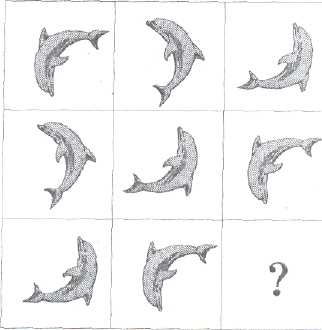 Работают  устно.5Самостоятельная  индивидуальная  работа  по  вариантам,  под  руководством  учителя.Вариант – 1	Вариант - 2Решите  уравнения.А)  	А)   Б)     - 2х + 1 = - 3,6	Б)    - 4 х + 8,8 = 4Найдите  значение  выражения.(- 9,2 : 	( - 4,4 : ( Работают  самостоятельно  в  тетрадях.6Домашнее  задание.Карточка  с  заданием.  Решив  примеры,  выберите  букву,  соответствующую  ответу.  В  результате  получите  поговорку – девиз  нашего  урока.      1)                                9)    	17)        2)                                       10)      - 	18)  - 2      3)     	11)  - 	19)  - 2                                   12)    -                             20)  - 2                    13)                                   21)                       14)  -                            22)                                         15)                                     23)   - 3 8)                               16) -  	24)  - 3                              28)                              31)  1   - 1                       29)   - 3                              32)  -                                      30)   - 3 В  случае  правильного  выполнения  задания  должна  получиться  поговорка:  «Авось  да  как-нибудь  до  добра  не  доведут.»7Подведение  итогов  урока.  Выставление  оценок.